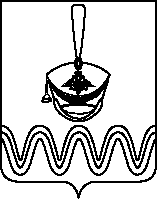 П О С Т А Н О В Л Е Н И ЕАДМИНИСТРАЦИИ БОРОДИНСКОГО СЕЛЬСКОГО ПОСЕЛЕНИЯПРИМОРСКО-АХТАРСКОГО РАЙОНА от 06.02.2018                                                                                                          № 30станица БородинскаяОб утверждении плана мероприятий «Дорожная карта» направленного на повышение уровня показателей работающих инвалидов в Бородинском сельском поселении Приморско-Ахтарского района на 2018 годВ соответствии с поручением Правительства Российской Федерации по повышению уровня показателей работающих инвалидов в 2018 году, администрация Бородинского сельского поселения Приморско-Ахтарского района п о с т а н о в л я е т:1. Утвердить план мероприятий «Дорожная карта», направленный на повышение уровня показателей работающих инвалидов согласно приложению, к настоящему постановлению.2. Ведущему специалисту администрации Бородинского сельского поселения Приморско-Ахтарского района Г.А.Коваленко разместить настоящее постановление на официальном сайте администрации Бородинского сельского поселения Приморско-Ахтарского района.3. Контроль за выполнением настоящего постановления оставляю за собой.4. Постановление вступает в силу со дня его подписания.Глава Бородинского сельского поселенияПриморско-Ахтарского района                                                              В.В.ТуровПроект внесен и согласован:Ведущий специалист администрацииБородинского сельского поселенияПриморско-Ахтарского района                                                           Г.А.Коваленко                                                                                                   ПРИЛОЖЕНИЕ                                                                                                УТВЕРЖДЕН                                                                                                                                постановлением администрации                                                                                                                                      Бородинского сельского поселения                                                                                                                               Приморско-Ахтарского района                                                                                                              от 06.02.2018 г. № 30План мероприятий «Дорожная карта»направленный на повышение уровня показателей работающих инвалидовв Бородинском сельском поселении Приморско-Ахтарского района на 2018 годГлава Бородинского сельского поселенияПриморско-Ахтарского района                                                                                                                                       В.В.Туров№ п/пНаименование мероприятияОтветственные исполнителиСроки реализацииРезультат выполнения123451.Обеспечение численности работающих инвалидов трудоспособного возраста в Бородинском сельском поселении Приморско-Ахтарского района согласно установленному показателюадминистрация Бородинского сельского поселения Приморско-Ахтарского района совместно с государственным казенным учреждением Краснодарского края «Центр занятости населения в Приморско-Ахтарском районе»31 декабря 2018 года2.Осуществление обмена и уточнение сведений с заинтересованными органами о работающих инвалидах (органы медико-социальной экспертизы, пенсионного фонда, центр занятости населения, общественные организации инвалидов, работодатели)администрация Бородинского сельского поселения Приморско-Ахтарского районаЕжеквартально, до 10 числа месяца следующего за отчетным периодом3.Проведение консультационно-разъяснительной работы с работодателями по вопросам трудоустройства инвалидов, квотирования рабочих мест, нормах трудового законодательстваадминистрация Бородинского сельского поселения Приморско-Ахтарского района совместно с государственным казенным учреждением Краснодарского края «Центр занятости населения в Приморско-Ахтарском районе»В соответствии с утвержденным графиком4.Формирование банка вакансий для трудоустройства инвалидов, в том числе на квотируемые рабочие местаадминистрация Бородинского сельского поселения Приморско-Ахтарского района совместно с государственным казенным учреждением Краснодарского края «Центр занятости населения в Приморско-Ахтарском районе»Ежемесячно до 28 числа месяца следующего за отчетным5.По результатам проведения опроса (анкетирования), в рамах межведомственного взаимодействия осуществление индивидуальной работы со всеми инвалидами трудоспособного возраста, желающими осуществлять трудовую деятельностьадминистрация Бородинского сельского поселения Приморско-Ахтарского района совместно с государственным казенным учреждением Краснодарского края «Центр занятости населения в Приморско-Ахтарском районе»С 1 февраля по 31 декабря 2018 года6.Организовать индивидуальное трудоустройство инвалидов-выпускников учреждений профессионального образования муниципальных образований по месту жительстваадминистрация Бородинского сельского поселения Приморско-Ахтарского района совместно с государственным казенным учреждением Краснодарского края «Центр занятости населения в Приморско-Ахтарском районе»В течении периода7.Проведение мероприятий по легализации трудовых отношений на территории Бородинского сельского поселения Приморско-Ахтарского района, в том числе неформально занятых инвалидов администрация Бородинского сельского поселения Приморско-Ахтарского района совместно с государственным казенным учреждением Краснодарского края «Центр занятости населения в Приморско-Ахтарском районе»В соответствии с утвержденным графиком8.Применение мер поощрения к работодателям, создающим (выделяющим) рабочие места для трудоустройства инвалидов и перевыполняющих квоту (вручение почетных грамот, благодарностей, подарков, чествование мероприятия)администрация Бородинского сельского поселения Приморско-Ахтарского района совместно с государственным казенным учреждением Краснодарского края «Центр занятости населения в Приморско-Ахтарском районе»В течении периода9.Информирование населения о реализуемых мерах по содействию трудоустройства инвалидов в СМИ, с использованием информационно-телекоммуникационной сети Интернет, в том числе на официальном сайте администрации Бородинского сельского поселения Приморско-Ахтарского района, а так же посредством социальной рекламы, организации «горячих линий», изготовления и распространения буклетов по информированию инвалидов о возможности их трудоустройства, в том числе на квотируемые рабочие местаадминистрация Бородинского сельского поселения Приморско-Ахтарского района совместно с государственным казенным учреждением Краснодарского края «Центр занятости населения в Приморско-Ахтарском районе»В соответствии с утвержденным графиком10.Проведение информационной компании о лучших практиках работодателей, создающих рабочие места и принимающих на работу инвалидов, а также о положительных примерах трудовой занятости инвалидов, способствующих формированию толерантного отношения к труду инвалидов в обществеадминистрация Бородинского сельского поселения Приморско-Ахтарского района совместно с государственным казенным учреждением Краснодарского края «Центр занятости населения в Приморско-Ахтарском районе»В соответствии с утвержденным графиком, но не реже 1 раза в квартал